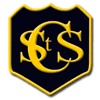 St. Catherine’s Primary SchoolNewsletterDecember 2015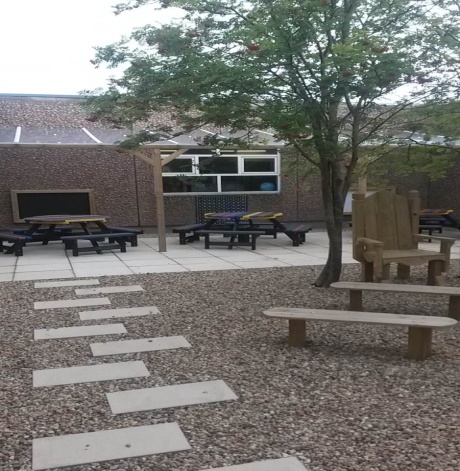 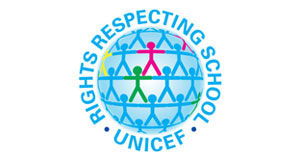 St. Catherine’s Primary SchoolBrabloch CrescentPaisleyPA3 4RGHead Teacher – Mrs. Teresa Brown0141 887 6085email – enquiries@st-catherines.renfrewshire.sch.ukWebsite -      www.st-catherines.renfrewshire.sch.uk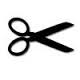 Mary’s MealsWell done to Primary 7 who raised £64.20 for Mary’s Meals during their World Porridge Day fundraising event.  As the Local Authority is currently doubling every donation made to charities by schools a cheque for £128.40 has been sent to Mary’s Meals. Parent Council Christmas FayreThe Parent Council Christmas Fayre was a huge success and raised £1600 for Parent Council Funds.  Well done and sincere thanks to the members of our Parent Council for their hard work and commitment in organising such a marvellous event.  Thank you also to the parents, pupils and members of staff who came along to support the school at this event.Parent Council Christmas DiscosThe Parent Council Christmas Discos will take place on Thursday 10th December at 6:30p.m -7:30p.m for Primary 1 to Primary 3 and 7:30p.m - 8:45p.m for Primary 4 to Primary 7.  More information about these events will be sent out by the Parent Council.Christmas holidays School will close at 2:30p.m on Tuesday 22nd December for the Christmas holidays and will reopen at 9:00a.m on Thursday 7th January  2016.Diary DatesDiary Dates